PALESTRA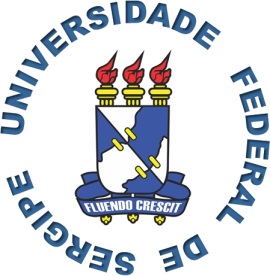 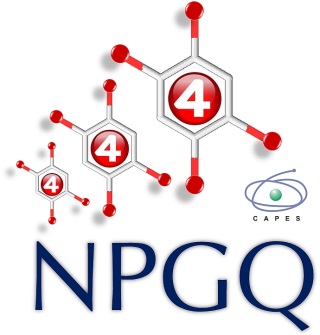 TÍTULO: "HIGH-FREQUENCY AND -FIELD ELECTRON PARAMAGNETIC RESONANCE (HFEPR) SPECTROSCOPY OF HIGH-SPIN TRANSITION METAL ION COMPLEXES: NEWEST DEVELOPMENTS”PALESTRANTE:  Prof. Dr. Joshua Telser –Department of Biological, Chemical and Physical Sciences Roosevelt University, Chicago, USA.LOCAL: Did. V, Sala 102DATA:  27/03/2014 (quinta-feira)HORÁRIO:  14h30m Convidam-se os interessados